№ п/пНаименование товараНаименование показателя, технического, функционального параметра, ед. изм. ПоказателяНаименование показателя, технического, функционального параметра, ед. изм. Показателя1Урна Примерный эскизВнешние размеры (в статичном положении)Внешние размеры (в статичном положении)1Урна Примерный эскизДлина, мм (±20 мм)3801Урна Примерный эскизШирина, мм (±20 мм)4801Урна Примерный эскизВысота, мм (±20 мм)5701Урна Примерный эскизКомплектацияКомплектация1Урна Примерный эскизУрна, шт. 11Урна Примерный эскизОписание конструкцииОписание конструкции1Урна Примерный эскизИзделие должно представлять собой устойчивую конструкцию и может использоваться круглогодично.Изделие соответствует требованиям современного дизайна, производится в соответствии со стандартом ISO 9001-2015.Каждое изделие комплектуется паспортом, включающим информацию о предназначении, комплектации, указание по монтажу, рекомендациями по обслуживанию и иными требованиями.Изделие должно представлять собой устойчивую конструкцию и может использоваться круглогодично.Изделие соответствует требованиям современного дизайна, производится в соответствии со стандартом ISO 9001-2015.Каждое изделие комплектуется паспортом, включающим информацию о предназначении, комплектации, указание по монтажу, рекомендациями по обслуживанию и иными требованиями.1УрнаУрнаУрна1Стойки урны должны быть изготовлены из металлической профильной трубы сечением не менее 40х25х1,5 мм. Стойки урны вкапываются в грунт и бетонируются на глубину не менее 300мм. Стойки возвышаются от поверхности земли на высоту 480мм и крепятся к контейнеру для мусора при помощи подвижного шарнира, благодаря которому можно переворачивать урну (для удобства сбора мусора).Контейнер для мусора должен быть изготовлен из металлического решетного полотна толщиной не менее 1,5мм. Контейнер для мусора должен быть высотой 440 мм (+-2мм), объем контейнера должен быть не менее 40 л.Металлоконструкция должна быть окрашена порошковой полимерной краской в заводских условиях методом запекания стойкой к истиранию, устойчивой к воздействию ультрафиолетаСтойки урны должны быть изготовлены из металлической профильной трубы сечением не менее 40х25х1,5 мм. Стойки урны вкапываются в грунт и бетонируются на глубину не менее 300мм. Стойки возвышаются от поверхности земли на высоту 480мм и крепятся к контейнеру для мусора при помощи подвижного шарнира, благодаря которому можно переворачивать урну (для удобства сбора мусора).Контейнер для мусора должен быть изготовлен из металлического решетного полотна толщиной не менее 1,5мм. Контейнер для мусора должен быть высотой 440 мм (+-2мм), объем контейнера должен быть не менее 40 л.Металлоконструкция должна быть окрашена порошковой полимерной краской в заводских условиях методом запекания стойкой к истиранию, устойчивой к воздействию ультрафиолета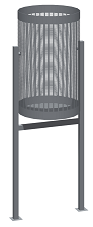 